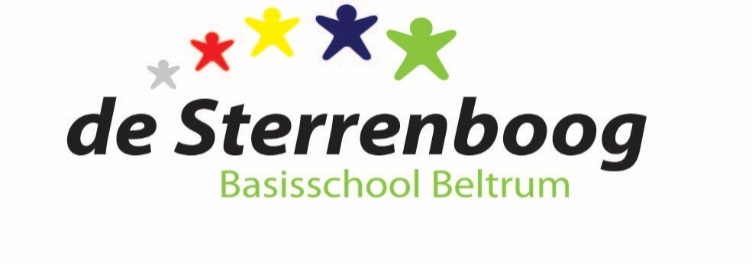 MEDEZEGGENSCHAPSRAADbasisschool de SterrenboogE-mail: mr@desterrenboog.nlBeste MR-leden, beste belangstellenden,Hierbij worden jullie uitgenodigd voor de MR-vergadering op maandag, 23 november 2020, om 19.30 uur. Deze vergadering zal als online-vergadering via MS Teams plaats vinden.(Opmerking: Belangstellenden zijn voor het openbare gedeelte van de vergadering altijd welkom, mits vooraf bij de voorzitter aangemeld.)Agenda Opening VoorzitterMededelingen DirectieDirectieRondvraag aan de directieDirectieLoonverhoging TSO medewerkers (Mail van OR)allenNotulen MR-vergadering d.d. 5-10-2020VoorzitterIngekomen/uitgegane postMRTerugkoppeling PersoneelsvergaderingenPMRJaarverslag 2019-2020 MR goedkeurenMRWerkplan MR + checklijst MR goedkeurenMRHuishoudelijk reglement MR goedkeurenMRSamenstelling BAC (Benoeming Advies Commissie)MRProcedure tot aanstelling van een nieuwe directeurPMRDatum volgende vergadering (1-2-2021)VoorzitterRondvraag VoorzitterSluitingVoorzitter